SAMPLE CALPADS User Account AgreementThe following agreement must be completed and signed by the department supervisor for all new CALPADS Local user accounts. Final approval for CALPADS access is granted by the Director of Information Systems with permissions granting the user limited access to the State Student Information System database.  It is the department supervisor’s responsibility to provide the necessary training and/or resources to ensure the new user’s thorough understanding of the CALPADS software and its system security protocols. To view the CALPADS training schedule and sign up for sessions, visit the URL CALPADS Trainings: http://www.csis.k12.ca.us/e-learning/calpads-registrationAdditionally, it is the supervisor’s responsibility to immediately notify the district CALPADS LEA admin if, and when, the user becomes separated from School District/LEA employment.  The school district reserves the right to revoke access at any time.Complete this form in its entirety and submit to the district CALPADS LEA adminUpon receipt, user agreement will be processed within three business daysA separate CALPADS User Agreement is completed by the User and placed in the employee’s filePlease note that name changes will require a new agreement to be submittedLegal first name: _______________________________ Legal Last name: __________________________________ District-issued email: ____________________________________________@(Edit Here)Department Supervisor (print): ________________________________     Title: ____________________________Department Supervisor (signature): _______________________________      Date: _______________________Director of Information Systems (print): __________________________________________Director of Information Systems (signature):  ___________________________	Date: __________________ Not ApprovedUse the following pages to determine which CALPADS Roles are needed in order to complete work tasks Check the box on the left to indicate needed functionalities.Appendix A: CALPADS Rules of Behavior for CALPADS Local Users Appendix A: CALPADS Rules of Behavior Agreement for CALPADS Local Users I, as a CALPADS Local User, am acknowledging the following information: 1. I know and follow the security and privacy policies at my local education agency that are in place to protect the CALPADS data.2. I know and follow the security and privacy state and federal laws that are in place to protect the CALPADS data. 3. I have a legitimate and authorized business need to access the data in CALPADS and will use this access only for legitimate and authorized business needs. 4. If I suspect or detect a security or privacy violation, I will contact the CALPADS Service Desk immediately as well as inform my local education agency (CALPADS LEA Admin) in accordance with our policies.5. If I am assigned one of the following roles: Direct Certification, Foster Youth, Free or Reduced-Price Meals, and Special Education data, which is considered highly sensitive data, I will ensure that this data is handled with utmost privacy and security and every caution will be used in protecting this information from unauthorized access, exposure or distribution. 6. I have read, understand, and will comply with the following notice on the log in screen for CALPADS: “NOTICE -You are about to access the CALPADS computer system of the State of California Department of Education (“the Department”). This system is intended for authorized users only, in accordance with the Rules of Behavior Agreements for CALPADS Local Users, CALPADS LEA Administrators, and State Users, and applicable state and federal laws. Unauthorized access to or use of this system, or any information therein, is strictly prohibited by Department policy, the Rules of Behavior Agreements for CALPADS Local Users, CALPADS LEA Administrators, and State Users, and applicable state and federal laws. Unauthorized access to this system, and/or unauthorized use of information from this system may result in civil and/or criminal penalties under applicable state and federal laws. By using this system, you are acknowledging and agreeing that all information concerning your access to this system, including but not limited to any information entered, stored or retrieved by you, may be monitored, retrieved, and/or disclosed by authorized personnel, including authorized network administrators and CDE personnel, for any lawful purpose, including but not limited to criminal prosecution.” 7.  I understand that I am responsible for the security and privacy of my password. I will adhere to the following minimum requirements for a password: It must be at least eight (8) characters in length and must include at least one uppercase letter, at least one lowercase letter, and at least one of the following non-alphanumeric characters:  ! ? @ # $ ^ & * -= _ +. 8. I will comply with the following rules governing user credentials: I will protect my logon credentials at all times, never share my user ID and/or password with anyone, avoid using a feature in my local browser which automatically fills in passwords, and avoid writing my password down.  (If I need to write my password down, I will keep this information in a secure area.)Appendix A: CALPADS Rules of Behavior for CALPADS Local Users 9. I will protect CALPADS information in any form, including information contained on printed reports, data downloaded onto computers and computer media (e.g., diskettes, tapes, compact discs, thumb drives, etc.), user computer monitors, or any other format. Data which is saved to portable storage devices, such as laptops, USB thumb drives, DVD’s, and discs will be encrypted. 10. I will log out of CALPADS if I am going to be away from my computer, log out of CALPADS or lock my computer before I leave it unattended, remove CALPADS media information from my desktop when I am away from my desk, store media containing CALPADS information in a locked container during non-business hours, properly cleanse or destroy media containing CALPADS information, and shred paper media and compact discs prior to disposal. I will cleanse diskettes and other magnetic media using appropriate software or a magnetic field with sufficient strength so as to make the information unreadable. I understand that simply deleting files from magnetic media does not remove the information from the media. 11.  I am aware of the security issues of snooping, shoulder surfing, social engineering, faxing, virus scanning and patching, phishing, spear phishing breaches from these issues to the best of my ability.I acknowledge that my CALPADS Local User account will be revoked if any of the above Rules of Behavior are violated.Print:  ____________________________________________	Title: _______________________Signature:  ________________________________________   	Date: _______________________FCMAT/CSIS Webinar Course CatalogCALPADS LEA Admin & Data Coordinator courses (subject to change)*CALPADS – General Q & A						1.0 hour 	Every WednesdayRoad Map for the School Year					2.0 hours	Guide to CALPADS Documentation					1.5 hours	Self pacedGuide to Troubleshooting CALPADS Errors				1.5 hours	Self PacedEssentials 1: CALPADS Data Coordinator Orientation		2.0 hours	Essentials 2:  Features, Code Mapping, and User Access    	2.5 hours	Essentials 3:  SSID Requests, Enrollment and Maintenance	3.0 hours	Essentials 4:  SSID Anomalies 					3.0 hours	Assessment and Accountability					3.0 hours	State Reporting Overview for Administrators				1.0 hour	Self-Paced Fall 1 Reporting and Certification					2.5 hours	Fall 1 Advance Reporting and Certification				1.5 hours	Fall 2 Data Population						2.0 hours	Fall 2 Elementary Data Population					2.0 hours	Fall 2 Advances Reporting and Certification				1.0 hours	End of Year (EOY) 1 Reporting and Certification			2.0 hours	End of Year (EOY) 2 and 3 Reporting and Certification		2.0 hours	EOY Submission Overview and Changes for Experienced Users	1.0 hour	Charter School Closure						20 minutes	Self-pacedCharter School Reauthorizations					20 minutes	Self-pacedCounty Office of Education – LCFF Report 1.19 & 1.20		1.0 hour	Spring/SummerCALPADS LCFF Report 1.17 – FRPM/EL/Foster Youth Count	11 minutes	Self-Paced CALPADS Direct Certification					30 minutes	Self-Paced CALPADS and Data Privacy						2.0 Hours	Self-Paced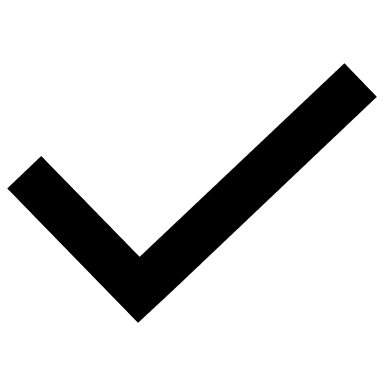 Possible RolesLEASchoolDescription of Roles Function or AccessAnomaly ContactXXProvides functionality to identify the anomaly contact for an LEAAssessmentsXXProvides functionality to view assessment screens, reports, and extractsAuthorizing LEAXProvides functionality to view County/Authorizing LEA Reports- Available to all LEAsCountyXProvides functionality to view County/Authorizing LEA Reports. This role is only available for County Office of Education entitiesCRSE EditXXProvides functionality to- create and manage Course records using the online and batch interface- request and retrieve Course Records Extracts- request and retrieve Course ODS ExtractsCRSE ViewXXProvides functionality to only view Course via Online MaintenanceData Collection CertifierXProvides functionality to view and manage Certification for all submissionsDirect CertificationXXProvides access to view and to extract Direct Certification resultsEOY1 ReportsXXProvides functionality to view designated EOY 1 Reports (per Report Inventory)EOY2 ReportsXXProvides functionality to view designated EOY 2 Reports (per Report Inventory)EOY3 ReportsXXProvides functionality to view designated EOY 3 Reports (per Report Inventory)Fall1 ReportsXXProvides functionality to view designated Fall 1 Reports (per Report Inventory)Fall2 ReportsXXProvides functionality to view designated Fall 2 Reports (per Report Inventory)Foster YouthXXProvides access to view Foster Youth ODS reportsFree and Reduced-Price Meal EDITXXProvides functionality to create and manage Free and Reduced Lunch Price Meal dataFree and Reduced-Price Meal VIEWXXProvides functionality to view Free and Reduced Lunch Price Meal dataLEA AdministratorXProvides access to the create new Users and Assign Organization Types and RolesLocal Code MappingXProvides functionality to create local code mappingsMaintain FosterXXProvides functionality to the Maintain Local Foster Match ScreenSASS EditXXProvides functionality to- create and manage Staff Assignment records using the online interface- request and retrieve Staff Assignment Rejected Records Extracts- request and retrieve Staff Assignment ODS ExtractSASS ViewXXProvides functionality to only view Staff Assignment records via Online MaintenanceSCTE EditXXProvides functionality to- create and manage Student Career Technical records using the online and batch interface- request and retrieve Student Career Technical Rejected Records Extracts- request and retrieve Student Career Technical ODS ExtractSCTE ViewXXProvides functionality to only view Student Career Technical via Online MaintenanceSDEM EditXXProvides functionality to- create and manage Staff Demographics records using the online and batch interface- request and retrieve Staff Demographics Rejected Records Extracts- request and retrieve Staff Demographics ODS ExtractSDEM ViewXXProvides functionality to only view Student Demographics records via Online MaintenanceSDIS EditXXProvides functionality to- create and manage Student Discipline records using the online and batch interface- request and retrieve Student Discipline Rejected Records Extracts- request and retrieve Student Discipline ODS ExtractSDIS ViewXXProvides functionality to only view Student Discipline records via Online MaintenanceSELA EditXXProvides functionality to- create and manage English Language Acquisition records using the online and batch interface- request and retrieve English Language Acquisition Rejected Records Extracts- request and retrieve English Language Acquisition ODS ExtractSELA ViewXXProvides functionality to only view English Language Acquisition records via Online MaintenanceSENR EditXXProvides functionality to:- create and manage SSID Enrollment records using the online and batch interface- review and resolve anomalies (MIDs, ERDs, and CCEs)- request and retrieve SSID Extracts- request and retrieve SSID Enrollment Rejected Records Extracts- request and retrieve Candidate List Extracts- request and retrieve Replacement SSIDs Extracts- request and retrieve SSID Enrollment ODS Extract- request and retrieve Cumulative Enrollment ODS ExtractSENR ViewXXProvides functionality to only view SSID Enrollment records via Online MaintenanceSINF EditXXProvides functionality to- create and manage Student Information records using the online or batch interface- request and retrieve Student Information Rejected Records Extracts- request and retrieve Student Information ODS ExtractSINF ViewXXProvides functionality to only view Student Information records via Online MaintenanceSPRG EditXXProvides functionality to- create and manage Student Program records using the online and batch interface- request and retrieve Student Program Rejected Records Extracts- request and retrieve Student Program ODS ExtractSPRG ViewXXProvides functionality to only view Student Program records via Online Maintenance (Some restrictions apply to FRPM data records)Staff SearchXXProvides functionality to perform search for a Staff and access the Staff Details pageSTAS EditXXProvides functionality to- create and manage Student Absence Summary records using the online and batch interface- request and retrieve Student Absence Summary Rejected Records Extracts- request and retrieve Student Absence Summary ODS Extract- request and retrieve Cumulative Enrollment ODS ExtractSTAS ViewXXProvides functionality to only view Student Absence Summary records via Online MaintenanceStudent SearchXXProvides functionality to perform search for a student and access the Student Details page